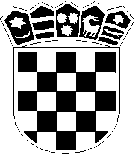 R E P U B L I K A   H R V A T S K ASISAČKO-MOSLAVAČKA ŽUPANIJASREDNJA ŠKOLA IVANA TRNSKOGAHRVATSKA KOSTAJNICAKLASA: 602-03/19-01/ 31URBROJ:2176-63-01-19-1Hrvatska Kostajnica, 28. kolovoza 2019. godineNa temelju projekta ''Osiguravanje pomoćnika u nastavi i stručnih komunikacijskih posrednika učenicima s teškoćama u razvoju u osnovnoškolskim i srednjoškolskim odgojno-obrazovnim ustanovama, faza III' 'u okviru Europskih strukturnih i investicijskih fondova, Operativni program “Učinkoviti ljudski potencijali 2014-2020.”, u cilju osiguravanja pomoćnika u nastavi i stručnih komunikacijskih posrednika učenicima s teškoćama u razvoju u osnovnoškolskim i srednjoškolskim odgojno-obrazovnim ustanovama,  ravnateljica Srednje škole Ivana Trnskoga, Hrvatska Kostajnica, Olga Mijočević, prof.  raspisujeNATJEČAJza dostavu prijava za prijam osobe za:- pomoćnika u nastavi (m/ž) učeniku s teškoćama u razvoju u Srednjoj školi Ivana Trnskoga, Hrvatska Kostajnica , na određeno radno vrijeme do kraja nastavne godine 2019./2020. (17. lipnja 2020.)  u nepunom radnom vremenu : 35 sati tjedno- jedan (1) izvršitelj/ica.Pomoćnik u nastavi mora ispunjavati sljedeće uvjete:
- završeno najmanje četverogodišnje srednjoškolsko obrazovanje
- završeno osposobljavanje za pomoćnika u nastavi
U prijavi na natječaj navode se osobni podaci podnositelja prijave (osobno ime, adresa stanovanja, broj telefona/mobitela, e-mail adresa) i naziv radnog mjesta.
Kandidati/kinje koji ispunjavaju tražene uvjete dužni su uz prijavu dostaviti:
 -kratki životopis ( uključujući podatke o radu s djecom s teškoćama )-dokaz o državljanstvu-presliku svjedodžbe ili diplome o završenom obrazovanju-uvjerenje nadležnog suda da se protiv podnositelja prijave ne vodi kazneni postupak sukladno članku 106. Zakona o odgoju i obrazovanju (ne starije od 3 mjeseca)-presliku dokaza o završenom osposobljavanju za pomoćnika u nastavi
-potvrdu Hrvatskog zavoda za mirovinsko osiguranje o evidentiranom radnom stažuPomoćnik u nastavi ne smije biti roditelj/skrbnik niti drugi član uže obitelji učenika kojem se pruža potpora.
Isprave se prilažu u neovjerenom presliku, a osoba je prije sklapanja pisanog ugovora dužna dostaviti na uvid originalne dokumente.
Kandidat koji ostvaruje pravo prednosti na temelju posebnih propisa dužan je u prijavi na natječaj pozvati na to pravo i priložiti svu propisanu dokumentaciju prema posebnom zakonu, te ima prednost u odnosu na ostale kandidate samo pod jednakim uvjetima.
 
Kandidati koje se pozivaju na pravo prednosti pri zapošljavanju u skladu s člankom 102. Zakona o hrvatskim braniteljima iz Domovinskog rata i članovima njihovih obitelji (Narodne novine“ br. 121/17.) uz prijavu na natječaj dužan je priložiti, osim dokaza o ispunjavanju traženih uvjeta i sve potrebne dokaze navedene u članku 103. Zakona o hrvatskim braniteljima iz Domovinskog rata i članovima njihovih obitelji dostupne na poveznici Ministarstva hrvatskih branitelja: https://branitelji.gov.hr/UserDocsImages//NG/12%20Prosinac/Zapošljavanje//Popis%20dokaza%20za%20ostvarivanje%20prava%20prednosti%20pri%20zapošljavanju.pdf
    U skladu s uredbom Europske unije 2016/679 Europskog parlamenta i Vijeća od 17. travnja 2016. godine te Zakonom o provedbi Opće uredbe o zaštiti podataka (NN 42/18) prijavom na natječaj osoba daje privolu za prikupljanje i obradu podataka iz natječajne dokumentacije, a sve u svrhu provedbe natječaja za zapošljavanje i navedenog projekta.Prijave za natječaj s dokazima o ispunjavanju uvjeta dostavljaju se u roku od 8 dana od dana objave natječaja na mrežnim stranicama i oglasnim pločama Hrvatskog zavoda za zapošljavanje i mrežnim stranicama i oglasnoj ploči škole, osobno ili putem pošte na adresu škole: Srednja škola Ivana Trnskoga Hrvatska Kostajnica, Hrvatskih branitelja 14, 444 30 Hrvatska Kostajnica  s naznakom „ Za natječaj – pomoćnik u nastavi“.
 
Na natječaj mogu se javiti osobe oba spola.
Urednom prijavom smatra se prijava koja sadrži sve podatke i priloge navedene u natječaju.
Nepotpune i nepravodobne prijave neće se razmatrati.O rezultatima natječaja svi kandidati/kinje bit će obaviješteni u zakonskom roku putem web stranice Škole: www.ss-itrnskog-hrvatskakostajnica.skole.hr.	                                                                                    Ravnateljica                                                                                   Olga Mijočević,prof